от 14.05.2019  № 506Об изъятии для муниципальных нужд земельного участка, на котором расположен многоквартирный жилой дом по адресу: Волгоград, пр-кт им. Столетова, 27, и помещений в указанном многоквартирном жилом домеВ целях обеспечения жилищных прав граждан, являющихся собственниками жилых помещений, проживающих на территории городского округа город-герой Волгоград, в соответствии со статьей 32 Жилищного кодекса Российской Федерации, на основании постановления администрации Волгограда от 02 марта 2017 г. № 258 «О признании многоквартирного жилого дома, расположенного по адресу: Волгоград, пр-кт им. Столетова, д. 27, аварийным и подлежащим сносу», распоряжения комитета жилищной и социальной политики администрации Волгограда от 13 июля 2017 г. № 6 «Об утверждении списков граждан, подлежащих переселению из аварийного и подлежащего сносу многоквартирного дома, расположенного по адресу: Волгоград, пр-кт им. Столетова, д. 27», руководствуясь постановлением главы Волгограда от 16 октября 2018 г. № 20-п «О распределении обязанностей в администрации Волгограда», статьями 7, 39 Устава города-героя Волгограда, администрация ВолгоградаПОСТАНОВЛЯЕТ:1. Изъять для муниципальных нужд земельный участок (кадастровый № 34:34:080112:50), на котором расположен многоквартирный жилой дом по адресу: Волгоград, пр-кт им. Столетова, 27, признанный аварийным и подлежащим сносу.2. Изъять для муниципальных нужд помещения, расположенные в многоквартирном жилом доме по адресу: Волгоград, пр-кт им. Столетова, 27, признанном аварийным и подлежащим сносу, находящиеся в собственности граждан, в установленном действующим законодательством Российской Федерации порядке согласно приложению к настоящему постановлению.3. Комитету жилищной и социальной политики администрации Волгограда обеспечить выполнение комплекса мероприятий, связанных с изъятием земельного участка, указанного в пункте 1 настоящего постановления, и помещений, расположенных в многоквартирном жилом доме, указанном в пункте 2 настоящего постановления, в том числе:3.1. Обратиться в Управление Федеральной службы государственной регистрации, кадастра и картографии по Волгоградской области в соответствии со статьей 13 Федерального закона от 13 июля 2015 г. № 218-ФЗ «О государственной регистрации недвижимости» с заявлением о государственной регистрации ограничений (обременений) права собственности в связи с решением об изъятии земельного участка, указанного в пункте 1 настоящего постановления, и помещений, расположенных в многоквартирном жилом доме, указанном в пункте 2 настоящего постановления, в течение 10 дней со дня подписания настоящего постановления.3.2. Направить собственникам помещений, расположенных в многоквартирном жилом доме, указанном в пункте 2 настоящего постановления, копию настоящего постановления в течение 10 дней со дня его подписания.4. Управлению по взаимодействию со средствами массовой информации аппарата главы Волгограда в течение 10 дней со дня подписания настоящего постановления разместить настоящее постановление на официальном сайте администрации Волгограда в информационно-телекоммуникационной сети Интернет.5. Настоящее постановление вступает в силу со дня его подписания и подлежит опубликованию в течение 10 дней со дня его подписания.6. Контроль за исполнением настоящего постановления оставляю за собой.Заместитель главы Волгограда                                                                              О.В.ТетерятникПриложениек постановлениюадминистрации Волгоградаот 14.05.2019  № 506ПЕРЕЧЕНЬизымаемых помещений, расположенных в многоквартирном жилом домепо адресу: Волгоград, пр-кт им. Столетова, 27, признанном аварийным и подлежащим сносу, находящихся в собственности граждан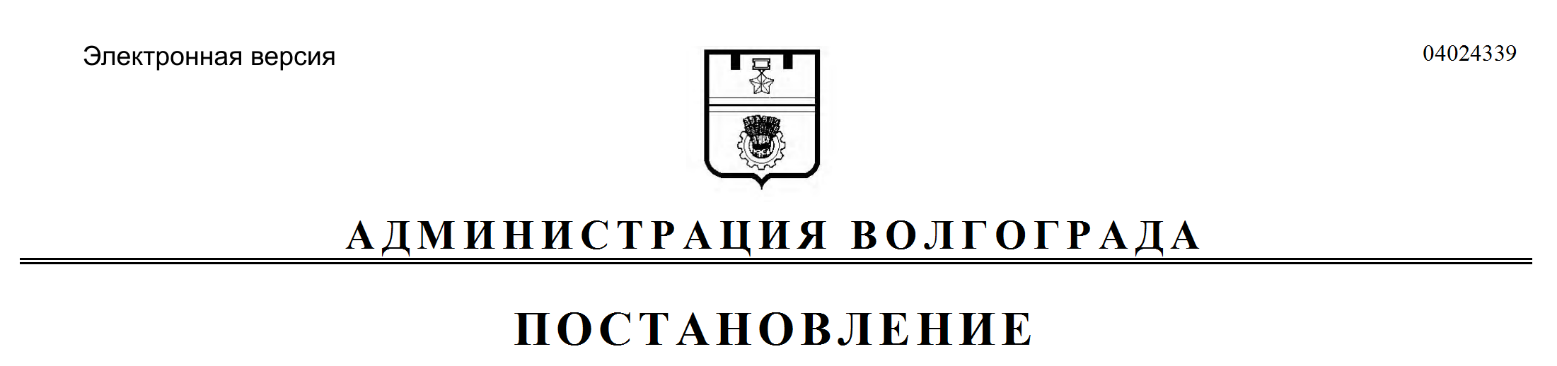 № п/пАдрес местонахожденияобъекта недвижимостиОбщаяплощадьпомещения(кв. м)1231.Волгоград, пр-кт им. Столетова, д. 27, кв. 162,82.Волгоград, пр-кт им. Столетова, д. 27, кв. 243,33.Волгоград, пр-кт им. Столетова, д. 27, кв. 462,04.Волгоград, пр-кт им. Столетова, д. 27, кв. 542,85.Волгоград, пр-кт им. Столетова, д. 27, кв. 648,36.Волгоград, пр-кт им. Столетова, д. 27, кв. 749,77.Волгоград, пр-кт им. Столетова, д. 27, кв. 843,78.Волгоград, пр-кт им. Столетова, д. 27, кв. 961,79.Волгоград, пр-кт им. Столетова, д. 27, кв. 1050,310.Волгоград, пр-кт им. Столетова, д. 27, кв. 1142,611.Волгоград, пр-кт им. Столетова, д. 27, кв. 1262,9